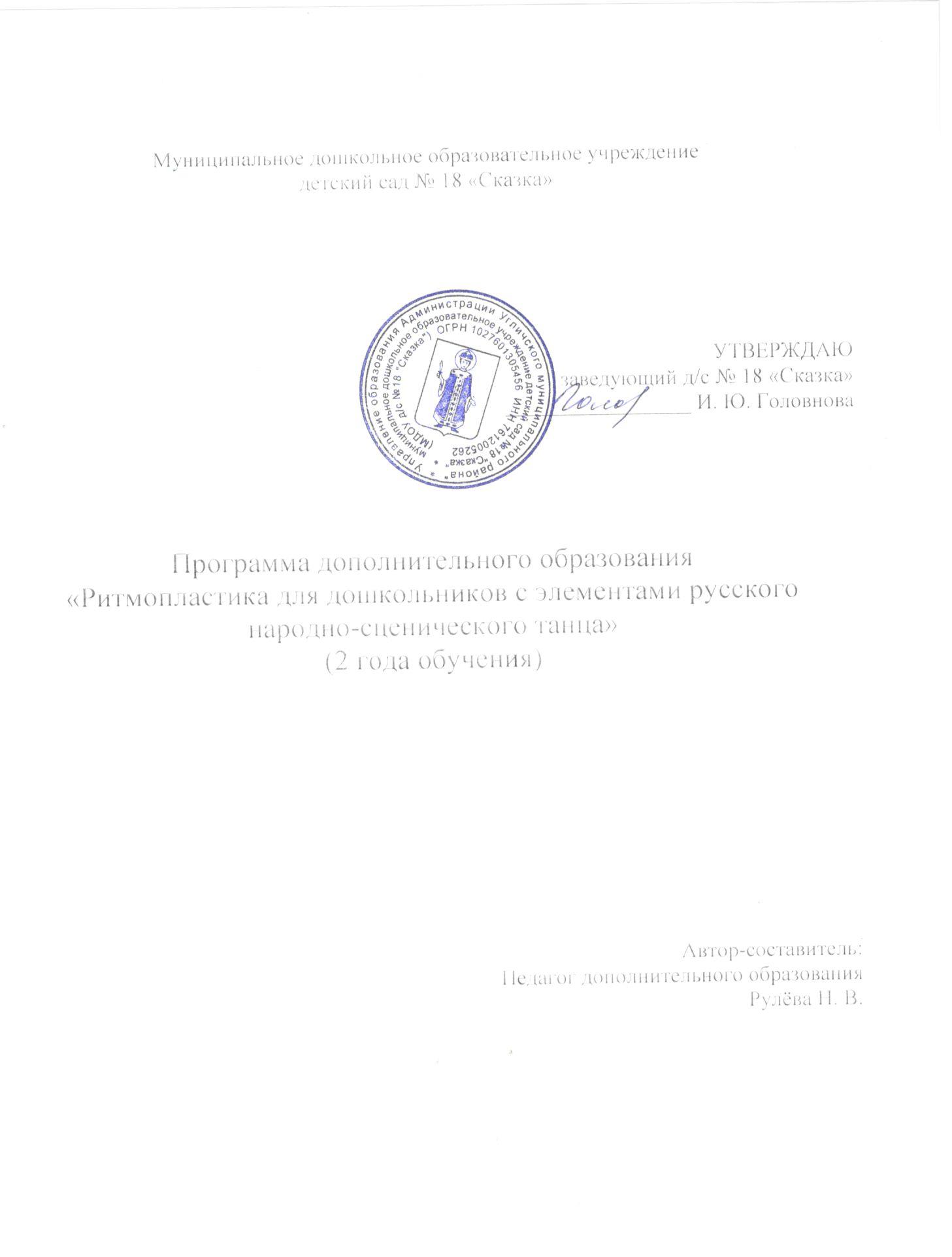 Содержание.I.ЦЕЛЕВОЙ РАЗДЕЛ.1.1. Пояснительная записка  __________________________________________________  2  1.1.1. Цели и задачи реализации Программы ____________________________________21.1.2 Принципы и подходы к формированию Программы__________________________   31.2. Планируемые результаты освоения программы (целевые ориентиры)____________ 4    II.  СОДЕРЖАТЕЛЬНЫЙ РАЗДЕЛ.2.1.Описание образовательной деятельности в соответствии с направлениями развития ребёнка: образовательная область «Художественно-эстетическое развитие» - хореография  ____________________________________________________________ 42.2 Описание вариативных форм, способов, методов и средств реализации Программы. _______________________________________________________________________ 102.3.Система взаимодействия с семьёй в ДОУ.  __________________________________ 11   III. ОРГАНИЗАЦИОННЫЙ РАЗДЕЛ.3.1.Психолого-педагогические условия, обеспечивающие развитие ребенка____________________________________________________________________ 123.2. Организация предметно-пространственной среды_____________________________123.3. Кадровые условия реализации программы___________________________________ 133.4. Материально-техническое  обеспечение Программы__________________________  13ЦЕЛЕВОЙ РАЗДЕЛ1.1.Пояснительная записка. Танцевальное искусство обладает значительными и неповторимыми резервами для развития и воспитания детей. Занятия танцами способствуют физическому развитию детей и обогащают их духовно.Соединение движения, музыки и игры, одновременно влияя на ребенка, формируют  его эмоциональную сферу, координацию, музыкальность и артистичность, делают его движения естественными и красивыми. На занятиях танцами дети развивают слуховую, зрительную, мышечную память, учатся благородным манерам.дошкольник познает многообразие танца: классического, народного, бального, современного и др. Танцевальное искусство воспитывает личностные качества: коммуникабельность, трудолюбие, умение добиваться цели, формирует эмоциональную культуру общения. Кроме того, оно развивает ассоциативное мышление, побуждает к творчеству, реализует потребность ребенка к самовыражению.      Существующие программы музыкально-ритмического воспитания не имеют прямого отношения к хореографии, т.е. раздел ритмичные движения является лишь частью программы музыкального воспитания. Поэтому и возникла потребность создать дополнительную программу по ритмопластике с элементами русского народно-сценического танца, где танцевальное искусство охватывается в широком диапазоне, тщательно отбирая из всего арсенала хореографического искусства то, что доступно детям 5-7 лет.     Настоящая программа предполагает интеграцию таких направлений, как ритмика, хореография, музыка, пластика. Ее отличительными особенностями является: активное использование игровой деятельности для организации творческого процесса – значительная часть практических занятий.Программа разработана с учетом основных принципов, требований к организации и содержанию к учебной деятельности в ДОУ, возрастных особенностях детей.Программа «Ритмопластика для детей 5 – 7 лет с элементами русского нородно-сценического танца» (далее Программа) реализуется в качестве дополнительной программы к Образовательной программе МДОУ, составленной с учетом программы «От рождения до школы» под ред. Н.Е. Вераксы, Т.С. Комаровой, М.А. Васильевой. Дополнительная программа составлена с учетом технологии  по ритмической пластике для детей «Ритмическая мозаика» А.И. Бурениной.Программа разработана в соответствии с нормативно-правовыми документами:Федеральный закон от 21.12.2012г. № 273-Ф3 «Об образовании в Российской Федерации» (далее – Федеральный закон «Об образовании в Российской Федерации»)Федеральный государственный образовательный стандарт дошкольного образования (утв. приказом Министерства образования и науки РФ от 17 октября 2013 г. № 1155)СанПиН 2.4.1.3049-13 «Санитарно-эпидемиологические требования к устройству, содержанию и организации режима работы в дошкольных организациях (Постановление Главного государственного санитарного врача РФ от 15. 05.2013г. №26).Цель программы – приобщение детей к танцевальному искусству, способствовать эстетическому,  нравственному и творческому развитию дошкольников. Задачи:Образовательные:Обучить детей танцевальным движениям.Формировать умение слушать музыку, понимать ее настроение, характер, передавать их танцевальными движениями.Формировать пластику, культуру движения, их выразительность.Формировать умение ориентироваться в пространстве.Формировать правильную постановку корпуса, рук, ног, головы.Воспитательные:Развить у детей активность и самостоятельность, коммуникативные способности;Формировать общую культуру личности ребенка, способность ориентироваться в современном обществе;Формировать нравственно-эстетические отношения между детьми и взрослыми;Создание атмосферы радости детского творчества в сотрудничестве.Развивающие:Развивать творческие способности детей;Развить музыкальный слух и чувство ритма;Развить воображение, фантазию.Оздоровительные:укрепление здоровья детей;укрепить мышечный корсет;развить выносливость, координацию движений.1.1.2.Принципы и умения Программы            Дошкольный период является наиболее благоприятным для развития различных физических способностей, движение составляет основную потребность детей данного возраста, а подвижные игровые танцы доставляют наибольшее удовольствие. Но даже в этой сфере управление своими действиями осуществляется детьми большей частью непроизвольно: через подражание, прямое копирование без достаточного понимания правильности своих движений.           Все занятия хореографией подчиняются основным танцевальным принципам:- Наглядность. Показ упражнений, движений, образный рассказ, подражание, имитация известных детям движений за педагогом.- Доступность.Обучение упражнениям, движениям от простого к сложному, от известного к неизвестному, учитывая степень подготовленности и возраст ребёнка.- Систематичность.  Регулярность занятий. Повышение нагрузки, постепенное увеличение количества упражнений, движений, усложнение техники их выполнения.- Индивидуальный подход. Учёт особенностей возраста, особенностей каждого ребёнка; развитие интереса к занятиям, активности ребёнка.- Сознательность. Понимание пользы упражнений, движений, потребность их выполнения в домашних условиях.- Закрепление навыков. Многократное выполнение упражнений, движений; умение выполнять их самостоятельно, вне занятий.            Эффективность занятий определяется показателем общего состояния ребёнка в конце года, его адаптации к нагрузке, координацией движений, тонусом мышечной системы.1.2.Планируемые результаты освоения Программы  В качестве  результата можно рассматривать следующие приобретения дошкольника: дети проявляют  стойкий интерес и потребность  к музыкально-ритмическим занятиям, осваивается  необходимый объём движений классического, народного, бального танцев, а также танцев современного  направления. У них формируется  основа культуры движения, красивая осанка. Более совершенным становится чувство ритма, что играет важную роль  в обучении их игре на детских музыкальных инструментах.К концу обучения по Программе дети должны:- Уметь двигать в соответствии с характером музыки. - Согласовывать движения с эмоциональным содержанием музыки.- Уметь реагировать на начало и окончание музыки. - Переходить от одного движения к другому. - Самостоятельно ориентироваться в пространстве. - Передавать хлопками динамический и ритмический рисунок музыки. - Уметь изменять движения с изменением характера музыки. - Уметь создавать музыкально – двигательный образ. - Исполнять плясовые движения, действовать с воображаемыми предметами. - Выполнять движения с предметами. - Уметь видоизменять одно и тоже движение в зависимости от характера музыки. - Уметь изменять направление движения в соответствии с характером музыки. - Уметь импровизировать под любое музыкальное сопровождение.II.СОДЕРЖАТЕЛЬНЫЙ РАЗДЕЛ.2.1.Описание образовательной деятельности в соответствии с направлениями развития ребёнка: образовательная область «Художественно-эстетическое развитие» - хореография   Интеграция художественного творчества (хореографии) с другими образовательными областями:Описание образовательной деятельности детей 5-6 лет:Тема 1. Танцевальная азбука и элементы танцевальных движении. Закрепление и ознакомление с новыми элементами танцевальной азбуки: упражнения для головы: наклоны головы вперед, назад, в стороны, по полукругу; упражнения для плеч: спокойные или быстрые подъемы плеч вверх и опускания их вниз;упражнения для рук, кистей, пальцев;упражнения с предметами;равномерный бег с захлёстом голени;легкие, равномерные, высокие прыжки;перескоки с ноги на ногу;простой, танцевальный шаг, приставной шаг;шаги на полу пальцах и пятках;дробные движения;пропадания в сторону хлопки и хлопушки - одинарные, двойные и тройные (фиксирующие удары и скользящие удары), в ладони, по бедру; упражнения на ориентировку в пространстве: перестроение из одного круга в два ряда; перестроение из троек и четверок в кружочки и звездочки;перестроение из большого круга в большую звезду; крест построение в парах.Тема 2. Партерная гимнастика (упражнения на полу): упражнения на напряжение и расслабление мышц тела, вытягивания, разворачивание и сокращение стопы ― развивает силу и эластичность берцовых и икроножных мышц, способствует развитию сухожилий пальцев стоп и пяточных ―ахилового сухожилия, развивает выворотность тазобедренных, голеностопных суставов;повороты головы ―упражнения на развитие мышц шеи;упражнения для улучшения эластичности мышц плеча и предплечья, развития подвижности локтевого сустава;упражнения для развития гибкости плечевого и поясного суставов;упражнения на укрепления мышц брюшного пресса, спины и поясничного отдела позвоночника;упражнения на улучшение гибкости позвоночника;упражнения для улучшения подвижности тазобедренного сустава и эластичности мышц бедра;упражнения на улучшения гибкости коленных суставов;упражнения на исправление осанки.Тема 3. Танцевальные этюды, игры, танцы. составление этюдов на основе изученных танцевальных элементов; сочинение с детьми танцевальных этюдов;применение игр на занятиях.Описание образовательной деятельности детей 6-7 лет:Тема 1. Танцевальная азбука и элементы народного танца. упражнения для головы: наклоны головы вперед, назад, в стороны, по полукругу; упражнения для плеч: спокойные или быстрые подъемы плеч вверх и опускания их вниз;упражнения для рук, кистей, пальцев;равномерный бег с захлестом голени;легкие, равномерные, высокие прыжки;перескоки с ноги на ногу;простой  танцевальный шаг, приставной шаг;шаги на полу пальцах и пятках;дробные движения (одинарный удар ногой об пол); хлопки и хлопушки - одинарные, двойные и тройные (фиксирующие удары и скользящие удары), в ладони, по бедру; упражнения на ориентировку в пространстве: перестроение из  круга в линию и колонну; перестроение из троек и четверок в кружочки и звездочки;перестроение из большого круга в большую звезду; крест построение в парах. Тема 2. Партерная гимнастика (упражнения на полу): упражнения на напряжение и расслабление мышц тела, вытягивания, разворачивание и сокращение стопы ― развивает силу и эластичность берцовых и икроножных мышц, способствует развитию сухожилий,пальцев стоп и пяточных ―ахилового сухожилия, развивает перестроение из большого круга в большую звезду; крест построение в парах.Тема 3. Танцевальные этюды, игры, танцы. составление этюдов на основе изученных танцевальных элементов; сочинение с детьми танцевальных этюдов;применение игр на занятиях.Учебно-методический план работы (по возрастным группам)2.2.Описание вариативных форм, способов, методов и средств реализации ПрограммыСреди общих организационных форм педагогического взаимодействия, посредствам которого реализуется образовательная программа: фронтальная, групповая, коллективная, индивидуальная.Формы занятий: традиционное занятие, интегрированное, комбинированное занятие, практическое занятие;игра, творческая мастерская, репетиция, концерт и утренник.Методы и приёмы организации образовательного процесса:методы единства в обучении, воспитании, развитии; методы целенаправленности и перспективности; метод профессионального развития; метод сбалансированности теории и практики; метод наглядности, сотрудничества и сотворчества.Структура занятийвводная часть:-приглашение в зал;- построение и приветствие с педагогом;- беседа о культуре общения друг с другом.Подготовительная часть:- различные виды движений по кругу;- работа над правильной осанкой;- построения и перестроения.Основная часть:- музыкально-ритмичные упражнения;- элементы русского народного сценического танца;- образно-игровые композиции;- подвижные игры.Заключительная часть:- движения на расслабление и восстановления дыхания;- поклон, уход из зала.Формы подведения итогов образовательного процесса: учебное занятие по приобретению навыков работы и ознакомление с технологией танца, показ видеоматериалов, наблюдение, просмотр;индивидуальная работа с одарёнными детьми и подготовка концертных выступлений;игровые технологии для развития общения и умения работать в коллективе;коллективно-творческая деятельность.Занятия ритмической гимнастикой под музыку, танцами дают большую возможность самовыражения ребенка.На занятиях следует обращать внимание на следующее:Сочетание общеразвивающих гимнастических упражнений с элементами бального танца.Введение в занятия игровых движений.Высокую динамичность и разнообразие движений.Большую эмоциональную насыщенность за счет высокой экспрессии движений, активной роли преподавателя на занятиях.Расширение двигательных возможностей и повышение культуры движений.Побуждение к эмоциональному самовыражению, двигательному творчеству, эмоциональной разрядке.Коллективный характер занятий, позволяющий совместно переживать радость движения и общения.Показатели уровня развития детей:выразительность исполнения движений под музыку;умение самостоятельно отображать в движении основные средства музыкальной выразительности;освоение большого объема разнообразных композиций и отдельных видов движений;умение передавать свой опыт младшим, организовать игровое общение с другими детьми;способность к импровизации с использованием оригинальных и разнообразных движений;точность и правильность исполнения движений в танцевальных и гимнастических композициях.2.3.Система взаимодействия с семьёй в ДОУ            Работа с дошкольниками предполагает тесное взаимодействие с родителями. Родители являются партнёрами при организации образовательно-воспитательного процесса. Формы взаимодействия с семьёй: беседы и консультациианкетированиесайт ДОУобъявленияорганизация праздников. III. ОРГАНИЗАЦИОННЫЙ РАЗДЕЛ            Работа по реализации Программы организована в соответствии с  учебно-методическим планом, с учетом календарно-тематического планирования ДОУ. Занятия хореографией с детьми проводятся 1 раз в неделю и являются дополнением к основным занятиям по образовательной программе. Исходя из календарного года (с 1сентября по 31 мая) количество часов, отведенных для занятий хореографией - 36 часов.  Занятия длятся в  старшей группе - 25 минут, в подготовительной к школе группе - 30минут.3.1. Психолого-педагогические условия, обеспечивающие развитие ребенкауважение взрослых к человеческому достоинству детей, формирование и поддержка их положительной самооценки, уверенности в собственных возможностях и способностях;использование в образовательной деятельности форм и методов работы с детьми, соответствующих их возрастным и индивидуальным особенностям (недопустимость, как искусственного ускорения, так и искусственного замедления развития детей);построение образовательной деятельности на основе взаимодействия взрослых с детьми, ориентированного на интересы и возможности каждого ребёнка и учитывающего социальную ситуацию его развития;поддержка взрослыми положительного, доброжелательного отношения детей друг к другу и взаимодействия детей друг с другом в разных видах деятельности;поддержка инициативы и самостоятельности детей в специфических для них видах деятельности;возможность выбора детьми материалов, видов активности, участников совместной деятельности и общения;защита детей от всех форм физического и психического насилия;поддержка родителей (законных представителей) в воспитании детей, охране и укреплении их здоровья, вовлечение семей непосредственно в образовательную деятельность3.2. Организация предметно-пространственной развивающей среды.В пункте 3.3. ФГОС ДО перечислены требования к развивающей предметно-пространственной среде: обеспечение максимальной реализации образовательного потенциала пространства детского сада, а также материалов, оборудования и инвентаря для развития детей дошкольного возраста в соответствии с особенностями каждого возрастного этапа, охрана и укрепления их здоровья, учёта особенностей и коррекции недостатков их развития, обеспечение возможности общения и совместной деятельности детей и взрослых, двигательной активности детей, учёта национально-культурных, климатических условий, в которых осуществляется образовательная деятельность.Развивающая предметно-пространственная среда содержательно-насыщена, доступна и безопасна. Насыщенность среды соответствует возрастным возможностям детей и содержанию программы. Образовательное пространство оснащено средствами обучения и воспитания.К организации предметно-пространственной среды относятся условия, обеспечивающие качество  уровня развития у дошкольников музыкально-ритмических и танцевально-творческих навыков:музыкальный зал, специально оборудованный танцевальный зал с зеркалами;наличие музыкальной аппаратуры, музыкальный центр, компьютер, мультимедиа плеер;наличие музыкально-дидактических игр, пособий и атрибутов к танцам;костюмерная с достаточным количеством костюмов для танцевального творчества дошкольников, выступлений;музыкальный инструмент (фортепиано)3.3. Кадровые условия реализации программы.Участником образовательного процесса, реализующим выполнение данной программы, являются педагог дополнительного образования по специальности – хореограф(образование высшее, диплом «СПетербургский Гуманитарный университет профсоюзов» 20 13 г.)3.4.Материально – техническое обеспечение:- Музыкальный зал.- Нотно-методическая литература.- Учебники, методические пособия по всем разделам хореографической деятельности:1.Буренина А.И. Ритмическая мозаика. Программа по ритмической пластике для детей дошкольного и младшего школьного возраста. - СПб, 2000.2. Ветлугина Н.А. Музыкальное развитие ребенка. - М.: Просвещение, 1967. 3. Зарецкая Н., Роот З., Танцы в детском саду. – М.: Айрис-пресс, 2006. 4.Каплунова И., Новоскольцева И. Этот удивительный ритм. Развитие чувства ритма у детей. –СПб.: Композитор, 2005. 5. Слуцкая С.Л. Танцевальная мозаика. Хореография в детском саду.- М.: Линка-пресс, 2006.6. Суворова Т.И. Танцевальная ритмика для детей 4. – СПб.: Музыкальная палитра, 2006. 7. Барышникова Т. Азбука хореографии. – М. :Рольф, 1999.- Аудиокассеты, СД – диски, видеодиски.- Аппаратура для озвучивания занятий: магнитофон, музыкальный центр.- Фортепиано.- Иллюстрации с изображением танцев различных эпох и стилей, фотографии с изображением танцевальных коллективов.- Костюмы.Образовательные областиВзаимосвязь«Социально-коммуникативное развитие»: социализация, безопасностьФормирование представления о танце как художественной деятельности, виде искусства; Развитие игровой деятельности; формирование гендерной, семейной, гражданской принадлежности, патриотических чувств. Формирование основ безопасности собственной жизнедеятельности в непосредственно образовательной деятельности по хореографии.«Познавательное развитие»«Речевое развитие»Расширение кругозора детей в области хореографического искусства; воспитание вкуса ребёнка и обогащение его разнообразными музыкальными впечатлениями, формирование целостной картины мира в сфере искусства танца, развитие способности к самостоятельному творческому самовыражению. Развитие свободного общения со взрослыми и детьми в области хореографии; выражение собственных ощущений, используя язык хореографии, музыки, литературы, фольклора.«Художественно-эстетическое развитие»:художественное творчество Привить детям любовь к танцу, соразмерно сформировать их танцевальные способности: развить чувство ритма, эмоциональную отзывчивость на музыку, танцевальную выразительность, координацию движений, ориентировку в пространстве, воспитать художественный вкус, интересы. Развитие детского творчества, приобщение к различным видам искусства, закрепление результатов восприятия музыки через движение и пластику. Формирование интереса к эстетической стороне окружающей действительности; использование танца с целью усиления эмоционального восприятия художественных произведений.«Физическое развитие» Развитие физических качеств для хореографической деятельности, использование музыкальных произведений в качестве музыкального сопровождения различных видов детской деятельности и двигательной активности, сохранение и укрепление физического и психического здоровья детей, формирование представлений о здоровом образе жизни, укрепление физического и психологического здоровья.Месяц группыТема Содержание Часы СентябрьДети 5 – 6 летЗнакомство детей с искусством хореографического танцаРазучивание поклона для мальчиков и девочек. Построение в круг. Музыкально-ритмические упражнения для всех групп мышц. Подвижные игры. Танцевальные композиции «белочки», «пингвины»4Дети 6 – 7 летВводные занятия.Культура поведения и общения в танцеВыполнение развивающих движений и движений для коррекции осанки.«Ходьба», «Змея», «Пчелка», «Веточка», «Бег», «Птица», «Рыбка». Научить в парах выполнять движения по кругу, кружиться лицом к зрителям в парах и лицом друг к другу.4ОктябрьДети 5 – 6 летБеседа о русском хороводе, орнаментальный и игровой жанры хороводаМузыкально-ритмичные упражнения на все группы мышц.Разучивание основных хороводных шагов.Разучивание основных позиций ног.Разучивание танцевально-хороводных композиций «речка»5Дети 6 – 7 летЭлементы русского народного сценического танцаМузыкально-ритмичные упражнения на все группы мышц.Отработка хороводных шагов: мелкий хороводный шаг, приставной шаг, шаг с притопом.отработка основных позиций ног: шестая, третья позиции.Разучивание танцевально-хороводных композиций 5НоябрьДети 5 – 6 летЭлементы русского народного сценического танцаКомплекс музыкально-ритмичных упражнений,прыжковые упражнения, пластические упражнения для рук.Разучивание: боковой галоп с двух ног, «ковырялочка» без притопа и с притопом.Изучение фигур: линия, колонна, круг.4Дети 6 – 7 летЭлементы русского народного сценического танцаКомплекс музыкально-ритмичных упражнений прыжковые упражнения, пластические упражнения для рук.отработка: боковой галоп с двух ног, «ковырялочка» с притопом, «елочка».Перестроения: линия, колонна, круг. Подвижная игра4ДекабрьДети 5 – 6 летЗнакомство с жанром игрового хороводаКомплекс музыкально-ритмичных упражнений, упражнения на равновесие, на растяжку.Разучивание исходных позиций ног: первая позиция (выворотная и прямая), вторая позиция (выворотная и прямая).Разучивание исходных позиций рук: тренировочная позиция (руки разведены в стороны), вторая позиция (руки на пояс), положение рук в паре.Танцевальная композиция «хоровод снежинок».4Дети 6 – 7 летПрактическое усвоение элементов игрового хороводного жанраКомплекс музыкально-ритмичных упражнений упражнения на равновесие, на растяжку.отработка исходных позиций ног: первая позиция (выворотная и прямая), вторая позиция (выворотная и прямая).отработка исходных позиций рук: тренировочная позиция (руки разведены в стороны), вторая позиция (руки на пояс), положение рук в паре.Разучивание положений рук накрест , под руку, «свечка»Танцевальная композиция «зимушка-зима»4Январь Дети 5 – 6 летОбразно игровые композицииКомплекс музыкально-ритмичных упражнений для всех групп мышц.Образно игровые композиции: «едем к бабушке в деревню», «курица и цыплята», «кошки – мышки».4Дети 6 – 7 летКомплекс гимнастических упражнений (партерный тренаж)Комплекс музыкально-ритмичных упражнений на все группы мышц, упражнения на растяжку на ковре, упражнения на  равновесие. Образно игровые композиции: «веселые лошадки», «три поросенка».4ФевральДети 5 – 6 летКомплекс ритмической гимнастики.Элементы народного танцаКомплекс музыкально-ритмичных упражнений.Прыжки с хлопками, прыжки на одной ноге.Разучивание элементов народного танца: полуприсяд с выставлением ноги на пятку, «моталочка» - тройной притоп.Танцевальная композиция «Ах вы сени».Дети 6 – 7 летКомплекс ритмической гимнастики.Элементы народного танцаКомплекс музыкально-ритмичных упражнений на пластику.Разучивание  и отработка элементов народного танца: полуприсяд с выставлением ноги на пятку, и с выносом ноги вверх, «моталочка» - тройной притоп.Танцевальные композиции на основе отработанных движений.МартДети 5 – 6 летТанцевальные этюдыКомплекс музыкально-ритмичных упражнений на пластику, на растяжку, на формирование правильной осанки.Разучивание этюдных композиций «Цветочная поляна», «обиделись – помирились», «Разноцветная игра».4Дети 6 – 7 летТанцевальные этюдыКомплекс музыкально-ритмичных упражнений на пластику, на растяжку, на формирование правильной осанки.Танцевальные композиции и этюды на различные  музыкальные фрагменты и передача характера музыки средствами танцевальных движений.4АпрельДети 5 – 6 летКомплекс ритмической гимнастики.Комплекс музыкально-ритмичных упражнений на все группы мышц  в круге: марш, бег, галоп, подскоки с  высоким подниманием бедра.Построения и перестроения: колонна, шеренга,, две колонны, «ручеек».Образно-игровые этюды «Путешествие в зоопарк», «Зайки на полянке», «Плюшевый медвежеонок».Дети 6 – 7 летКомплекс ритмической гимнастики.Комплекс музыкально-ритмичных упражнений на все группы мышц в круге с использованием различных шагов, видов бега и прыжков.Построения и перестроения: колонна, шеренга,  две колонны, «ручеек».Образно-игровые этюды «Веселые путешественники», «Цапля и Лягушки». Май Дети 5 – 6 летМузыкально-подвижные игрыКомплекс музыкально-ритмичных упражнений на ковре, упражнения на координацию, ловкость и быстроту движений.Ритмичные хлопки на сильную долю ритмичного музыкального фрагмента.Повторение пройденного материала.3Дети 6 – 7 летМузыкально-подвижные игрыКомплекс музыкально-ритмичных упражнений на ковре, упражнения на координацию, ловкость и быстроту движений.Ритмичные хлопки на сильную долю ритмичного музыкального фрагмента.Повторение пройденного материала.3